JEUX SERIEUX EN ECONOMIE GESTIONMA JOB AVENTURE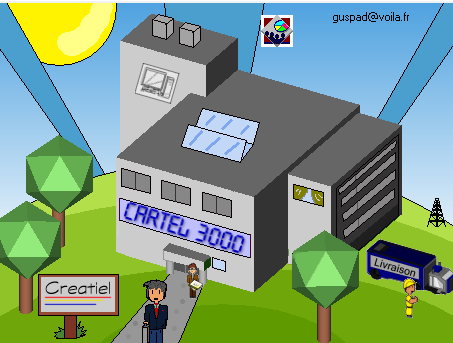 TYPE DE JEU : QUESTIONNAIREPUBLIC : Bac pro tertiaireDISCIPLINE : Economie- droit  Dans Majobaventure, le joueur est le DRH de la société : il recrute, reçoit, écoute, conseille les salariés. Ce jeu permet de vérifier les connaissances en droit du travail.Lien avec le referentiel :Thème 3-1 : les ressources humaines :	Axe : le management des ressources humaines	Axe : le recrutement